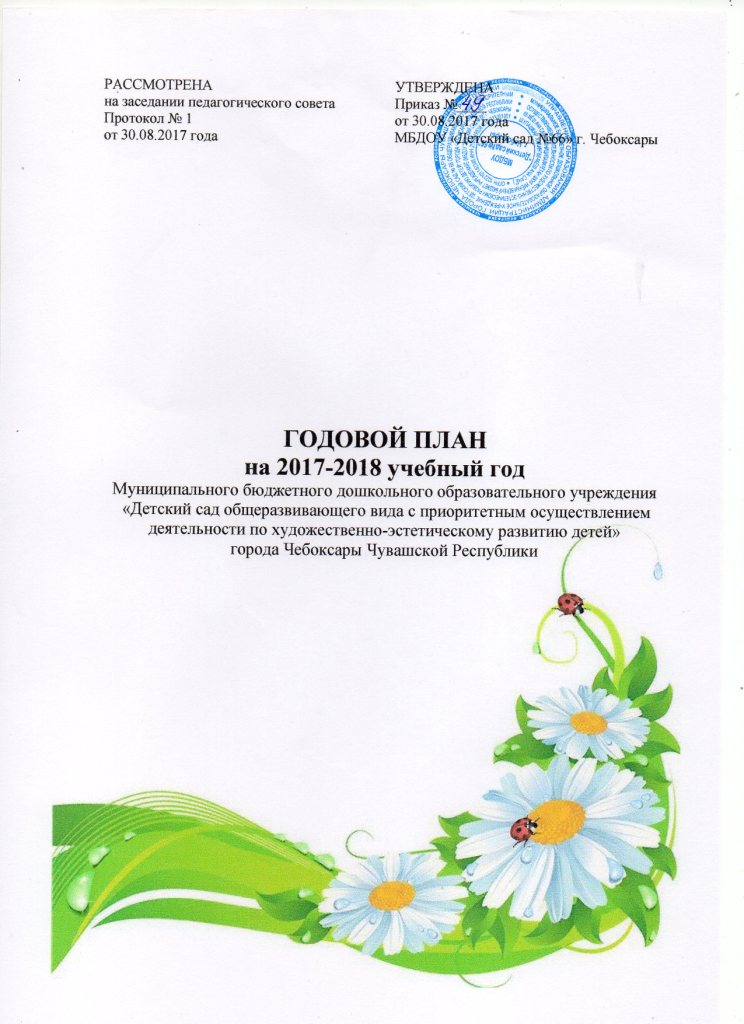 Цель  и  задачи  воспитательно-образовательнойработы  на  2017-2018  учебный  годНАПРАВЛЕНИЕ:                                       - художественно - эстетическое  развитие   (2018  – год театра)- познавательное развитие (2018 – год охраняемых природных зон)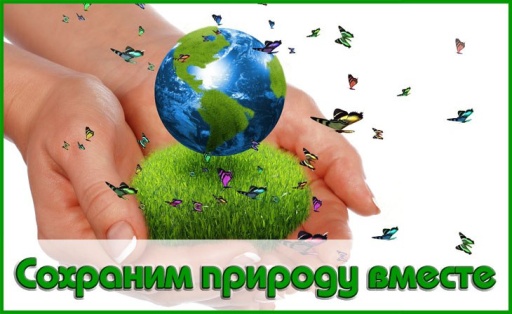 2018 год  - год особо охраняемых природных территорий в Чувашии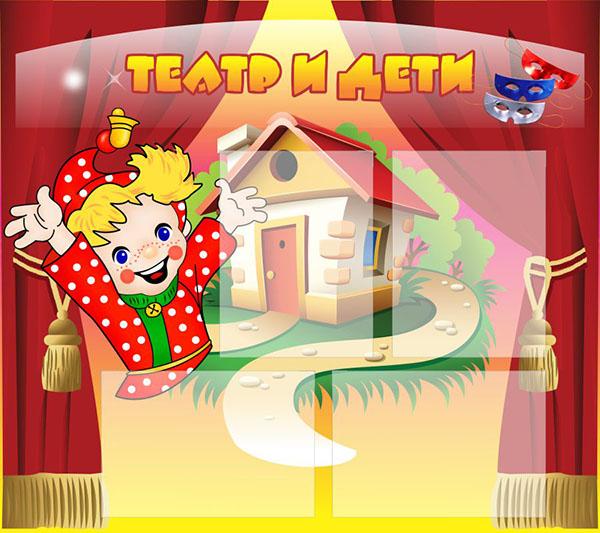              2018 год - год театра в РоссииЦель: развитие личности детей дошкольного возраста в различных видах общения и деятельности с учетом их возрастных, индивидуальных психологических и физиологических особенностей, охрана и укрепления здоровья детей, обеспечение возможности для творческой самореализации и профессионального роста педагогов.Задачи:Формирование семейных ценностей, сохранение и укрепление здоровья детей, их физического развития через совместную деятельность с семьями воспитанников контексте ФГОС ДОСоздание условий  для самовыражения, раскрытия и совершенствования творческих способностей дошкольников в театрализованной деятельностиРаздел. Повышение квалификации и профессионального мастерства.Обучение на курсах повышения квалификацииПодготовка к аттестацииАттестацияПосещение педагогами методический объединений, конференций, семинаров и т.д.3      Раздел.Организационно-педагогическая работа4    Раздел.Система внутреннего мониторинга.Руководство и контроль                                         5   Раздел. Взаимодействие ДОУ с семьей, школой и социумом.Взаимодействие с семьейВстречи с родителямиРодительские  собрания.Подготовительная  к  школе  группаСредняя - Старшая  группаМладшая   группа  Консультации для родителей. Дни  открытых  дверей для родителейПреемственность между школой и ДОУПлан совместной работы по  преемственности детского сада, семьи и школы на 2017-2018 учебныйПреемственность между ДОУ и социумом6  Раздел.Административно-хозяйственная работа              Создание  предметно-развивающей  средыГрафик  административно-хозяйственного  контроля План работы организационно-технических мероприятий по улучшению условий и охраны труда№Ф. И. О.должностьФорма повышениясроки1.Иванова Людмила АндреевнавоспитателькурсыОктябрь2.Бочкова Дарья НиколаевнавоспитателькурсыСентябрь3.Ефимова Оксана ВасильевнавоспитателькурсыМарт4.Юманова Светлана НиколаевнавоспитателькурсыСентябрь-октябрь5.Зеленева Лолита ДмитриевнаИнструктор по физической культурекурсыСентябрь-октябрь№МероприятияСрокиОтветственные1.Ознакомление педагогов с нормативными документами по аттестации педагогических кадровиюньСтарший воспитатель2.Диагностика профессионального мастерства (выявление проблем, которые испытывает педагог  в своей работе)Июль - августСтарший воспитатель3.Корректировка методической работы в соответствии с выявленными проблемами, оказание помощи в составлении календарно-тематического планирования, определении темы самообразования и планированию работы по данной темеавгустСтарший воспитатель4.Анализ деятельности и системы работы педагога с целью оказания помощи в составлении плана самоанализа.августСтарший воспитатель, наставники5.Оказание помощи в оформлении методических материалов, документации, портфолио, написании заявления, обобщении опыта работы и т.д.сентябрьСтарший воспитатель6.Подача заявлений в аттестационную комиссию (написание аттестующимися заявлений на аттестацию, информирование аттестуемых педагогических работников о дате, месте и времени.)августСтарший воспитатель7.Подготовка аналитического материала на аттестуемых педагогов.сентябрьСтарший воспитатель8.Посещение занятий, мероприятий, проводимых  аттестуемых педагоговАвгуст-сентябрьСтарший воспитатель, наставники9.Обобщение опыта. Представление на педагогических советах, семинарах.Октябрь-декабрь№Ф.И.О. педагогаДолжность Категория Сроки прохождения1.Зеленева Л.Д.Инструктор по физической культуренетОктябрь, 20172.Магина Н.Н.Педагог-психологнетОктябрь, 20173.Иванова Л.А.воспитатель1Февраль  20184.Гурьева Т.Ю.воспитательнетФевраль  20185.Якимова Н.В.Старший воспитатель1Март  20186.Кириллова  Г.Р.Воспитатель 1Март 2018№Ф. И. О.должностьТема Сроки1.Бочкова Д.Н.воспитательОбразовательная деятельность как средство для усвоения норм и ценностей, принятых в обществеАпрель 2.Горшкова И.Д.воспитательРазвитие словесного творчества у детейоктябрь3.Игнатьева Г.Н.воспитательМетодики и технологии, обеспечивающие исследовательскую активность и интеллектуальное развитиеапрель4.Иванова Л.А.воспитательФормирование целостной картины мира у дошкольниковоктябрь5.Ермолаева А. Ф.воспитательРазвитие творческих способностей средствами нетрадиционных  техникЯнварь-февраль6.Гурьева Т. Ю.воспитательЭффективные средства физического развития детейЯнварь-февраль7.Кириллова Г.Р.воспитательРеализация технологий по художественно-эстетическому развитию на занятиях по ИЗОапрель8.Чимова Н.В.воспитательРеализация принципа индивидуализации через инновационные технологии в речевом развитии детейапрель9.Тарганова З.В.воспитательРазвитие нравственно-коммуникативных качеств через театрализованную деятельностьЯнварь-февраль10.Купранова Р.А.воспитательВосприятие ИЗО искусства и ИЗО деятельности дошкольниковоктябрь11.Леонтьева С.З.воспитательЛогико-математическое развитие средствами современных игровых технологийЯнварь-февраль12.Ефимова О.В.воспитательСовременные подходы в организации физкультурно-оздоровительной и профилактической работыАпрель 13.Юманова С.Н.воспитатель Народные традиции сохранения здоровья и физического воспитанияоктябрьСодержание мероприятияСроки Ответственные Оснащение педагогического процесса, методического кабинетаПрограммы и технологии, используемые в детском саду:ОТ РОЖДЕНИЯ ДО ШКОЛЫ. Примерная основная общеобразовательная программа дошкольного образования. Под ред. Н.Е. Вераксы, Т.С. Комаровой, М.А. Васильевой.2015 год.«Цветные ладошки» Программа художественного воспитания, обучения и развития детей 2-7 лет. И.А. ЛыковаПрограмма  воспитания ребенка – дошкольника. Науч. рук. О. Драгунова  «Чувашский орнамент в рисунках и аппликации дошкольников» Программа художественно-творческого развития ребенка-дошкольника средствами чувашского декоративно-прикладного искусства. Л. Г. Васильева«Основы безопасности детей дошкольного возраста». Р. Б. Стеркина«Ладушки» Программа музыкального воспитания детей дошкольного возраста И. М. Каплунова;«Физическая культура дошкольника»Л.Д.ГлазыринаПрограмма развития речи детей дошкольного в детском саду.  О.С. УшаковаМетодическое обеспечение воспитательно-образовательного процесса1. Методические рекомендации к примерной основной общеобразовательной программе дошкольного образования «ОТ РОЖДЕНИЯ ДО ШКОЛЫ». 2. Картотека подвижных игр по физическому развитию.3. Картотека опытов, игр, экспериментирование по экологическому  и интеллектуальному воспитанию.4. Методическая литература в помощь воспитателю по всем видам деятельности.5. Средства ТСО (кассеты, диски, проектор, экран, ноутбук – 2 шт.)6. Детская художественная литература.7. Наглядный  и дидактический материал по всем образовательным областям.Сентябрь, 2016Заведующий, старший воспитательПедагогические советыПедагогический совет №  1Установочный.  Традиционный.Тема: «Проектирование работы ДОУ на 2016/2017 учебный год в соответствии с ФГОС ДО. Цели, задачи, перспективы»                    План педсовета:- Проанализировать готовность ДОО к новому учебному году- Отчеты о результатах работы в летний период- Ознакомление с годовым планом работы ДОО на 2017-2018 учебный год- Утверждение режима дня, расписания НОД- Познакомить со сроками аттестации педагогов- Разработка и принятие решения  педагогического совета.Педагогический совет №  2Традиционный - тематическийСовременные подходы к обеспечению физического развития детей в ДООПлан педсовета: 1. Отчет о выполнении решения предыдущего педагогического совета  2.  Организация работы ДОО по физическому развитию 3. Современные технологии в работе с детьми дошкольного возраста 4. Анализ результатов профилактики заболеваний в ДОО5. Анализ смотра-конкурса нетрадиционного оборудования для двигательной активности6. Разработка и принятие решения  педагогического совета.Педагогический совет № 3Деловая играФормирование основ речевой и театральной культуры дошкольниковОтчет о результатах выполнения решений предыдущего педсоветаСоздание среды для проведения театрально-игровой деятельности в группахФормирование театральной культуры на музыкальных занятияхАнализ смотра–конкурса уголков театрализации в группахИтоги тематической проверки «Оснащение книжных уголков»Разработка и принятие решения  педагогического совета.Педагогический совет  № 4 Итоговый педсовет(отчетная презентация) 1.Анализ выполнения решений предыдущего педсовета2. Результаты анализа уровня заболеваемости3. Отчёты педагогов по самообразованию.4.Анализ работы с родителями5.Основные задачи работы на 2017-2018 учебный год6.Обсуждение проекта годового плана на 2016-2017 учебный год7.План летней оздоровительной работы	Август2017 год.Ноябрь 2017 г.Март2017 г.Май2018 г.И.о. заведующегоСт. воспитательТворческая группаИ.о. заведующегоИнструктор по физической культуреСт.м\сестраСт. воспитательВоспитательЗаведующийвоспитательвоспитатель воспитатель      творческая группаЗаведующийВоспитательст.воспитательВоспитательЗаведующийВоспитателист. воспитательст. м/сестраИнструктор по физической культурест. воспитательСеминары, семинары-практикумы«Подходы к построению мотивирующей предметно-пространственной развивающей среды в соответствии с ФГОС ДО».«Система мониторинга качества дошкольного образования: качество результатов образовательной деятельности; качество образовательного процесса; качество условий деятельности в соответствии с требованиями ФГОС ДО».Театрализованная игра, как одно из средств ознакомления дошкольников с окружающим миромСентябрь, 2017ноябрь, 2017Февраль, 2018КонсультацииДля воспитателей адаптационных групп:«Организация образовательного процесса в адаптационный период» Для всех воспитателей: «Технология написания пояснительной записки к рабочей программе с учетом ФГОС ДО»«Современные образовательные технологии позитивной социализации детей» на примере технологий Гришаевой Н.Н. «Клубный час», « День творческих мастерских» и др.«Создание условий для организации театрализованной деятельности»«Стратегии конструктивного взаимодействия педагогов с родителями воспитанников »«Особенности проектирования развивающей предметно-пространственной среды в  соответствии с ФГОС ДО: ошибки, трудности, инновации»« Поддержка детской инициативы – приоритетное направление деятельности воспитателя. Способы поддержки детской инициативы«Использование инновационных технологий в  социально-коммуникативном развитии детей дошкольного возраста» Огород, цветник на территории ДОУ:  планировка, подбор культур, уходСентябрьСентябрьДекабрьФевральОктябрьФевраль Январь АпрельМарт Старший воспитатель Якимова Н.В.Горшкова И.Д., Кириллова Г.Р.Якимова Н.В.Тарганова З.В.Педагог-психолог Магина Н.Н.Старший воспитатель Якимова Н.В.Кириллова Г.Р.Старший воспитатель Якимова Н.В.Иванова Л.А.Открытые просмотры «Неделя педагогического мастерства»1.Открытые занятия педагогов, аттестующихся на первую квалификационную категорию.2. 3.Открытые занятия для педагогов и родителей (по итогам года)4.Открытые занятия педагогов дополнительного образованияСентябрь-октябрьНоябрьМай Апрель Заведующий,Ст. воспитательЗаведующийСт. воспитательЗаведующийСт. воспитательЗаведующийСт. воспитательМедико-педагогические совещанияЗаседание №1: «Определение содержания психолого-медико-педагогического сопровождения».Предварительная работа: сбор информации о детях группы риска; подготовка предварительных списков детей для обсуждения на консилиуме; заключение договоров с родителями о сопровождении детей специалистами ПМПк; оформление речевых карт; оформление результатов диагностики; оформление журнала записи детей на ПМПк ; оформление журнала регистрации заключений и рекомендаций специалистов и коллегиального заключения и рекомендаций ПМПкПлан проведения: Оформление и обсуждение  нормативно-правовой документации, регламентирующей деятельность ПМПк.Утверждение плана работы ПМПк на 2017 – 2018 учебный год.Определение состава специалистов ПМПк  и организация их взаимодействия.Обсуждение результатов комплексного обследования детей специалистами МБДОУ и зачисление детей на логопедические занятия.Определение образовательных маршрутов и характера комплексной коррекционной помощи детям.Заседание №2: «Анализ движения воспитанников, посещающих коррекционно-развивающие занятия специалистов».Предварительная работа: обследование детей, посещающих коррекционно- развивающие занятия специалистов; подготовка представлений на воспитанников вновь зачисляемых на занятия к специалистам. План проведения:1. Анализ динамики развития детей, посещающих коррекционно-развивающие занятия специалистов МБДОУ.2.Составление списка детей вновь зачисляемых на коррекционно-развивающие занятия к специалистам МБДОУ.3.Определение образовательных маршрутов и характера комплексной коррекционной помощи этим детям.Заседание №3: «Оценка эффективности коррекционно-развивающих программ».Предварительная работа: проведение коррекционно-развивающей работы с детьми согласно программам сопровождения; плановое обследование детей специалистами по своим направлениям.План проведения:1.Анализ результатов диагностики и определение динамики коррекционно-развивающей работы с детьми, получающими медико-психолого-педагогическое сопровождение:- Анализ коррекционно-развивающей работы учителя-логопеда,  педагога-психолога.- Анализ коррекционно-развивающей работы с выпускниками подготовительных к школе групп, анализ итоговой диагностики готовности детей к школе.- Состояние здоровья и физического развития детей группы риска.2. Подготовка рекомендаций для родителей и педагогов по дальнейшему сопровождению детей группы риска.3. Формирование коллегиальных заключений.Сентябрь, 2017Январь, 2018Май, 2018Председатель ПМПкЧлены ПМПкПредседатель ПМПкЧлены ПМПкПредседатель ПМПкЧлены ПМПкСмотры-конкурсыСмотр- конкурс «Предметно-развивающая среда. Лучшая группа в соответствии с ФГОС»Ноябрь Стар. воспитатель, воспитателиКонкурс по созданию условий для физического развития «Оформление центров двигательной активности с обязательным наличием нестандартного оборудования»Октябрь-декабрьСт. воспитатель, инструктор по ФИЗОСмотр – конкурс оформления зимних участков в ДОУ «Снежная спотрландия»Январь Воспитатели. Родители.Смотр-конкурс центров  театрализованной деятельности Февраль Воспитатели. Родители. Фестиваль драматизации чувашских сказок «Сказки солнечного края»Март Муз. руководитель,  ст. воспитатель, воспитателиСмотр-конкурс уголков краеведенияМартСт. воспитатель, воспитатели.Проведение праздника «День открытых дверей»Апрель  Ст. воспитатель, воспитатели, муз. руководители. Смотр – конкурс «Арт-ландшафт»Май-июньВоспитатели, родителиИзучение педагогического опыта- Ознакомление с опытом работы по экологическому воспитанию дошкольников- просмотр открытого НОД по познавательному развитию- обсуждение по реализации проекта- итоговая презентация по экологическому воспитанию с детьми дошкольного возрастаНоябрь ЯнварьМартмайВоспитатель Иванова Л.А.Работа творческой группы- Разработка проектов «По родному краю с рюкзаком шагаю», «Энциклопедия профессий от А до Я», «Преемственность детского сада и школы»- Подготовка и организация семейного конкурса кулинарных блюд- организация мероприятия ко Дню дошкольного работника- подготовка к празднованию Нового года- организация и проведение военно-патриотической игры «Зарница»- подготовка к празднованию Международного женского дня- организация встречи с ветеранами ВОВ- разработка мероприятий ко Дню семьиСентябрьСентябрь Сентябрь ДекабрьФевраль Март Апрель-майМай Старший воспитательСтарший воспитательСодержание Вид контроля Объект контроляСроки Ответственные фронтальныйСредние группы «Радуга» и «Русалочка»Ноябрь 2016Заведующий, стар. воспитатель, педагог-психолог, учитель-логопед«Обеспечение оздоровительной направленности и  физического развития детей  путем активного закаливания»тематическийВсе возрастные группыОктябрь 2016Заведующий, стар. воспитатель, инструктор по ФИЗО«Анализ планирования работы по социально-коммуникативному развитию»тематическийВсе возрастные группыДекабрь 2016Заведующий, стар. воспитатель«Состояние работы коллектива  по ФЭМП у  дошкольников и руководство ею».тематическийВсе возрастные группыФевраль 2017Заведующий, стар. воспитательСоблюдение  режима дня и организации жизни группы с учетом специфики сезона, дня неделиоперативныйВсе возрастные группыСентябрь, декабрь, апрель 2016Заведующий, стар. воспитательОрганизация  двигательного  режима  в  ДОУ в  течение  дня.оперативныйМладшие, средние и старшие группыОктябрь, март 2016Заведующий, стар. воспитательФормирование к./г. навыков у детей разных возрастных группоперативныйВсе возрастные группыОктябрь, апрель 2016Заведующий, стар. воспитательОрганизация  прогулки.оперативныйВсе возрастные группыОктябрь 2016Заведующий, стар. воспитатель, Уровень проведения родительских собраний во всех возрастных группахоперативныйВсе возрастные группыСентябрь, декабрь 2017, май 2018Заведующий, стар. воспитательОрганизация предметно-развивающей среды в группахоперативныйВсе возрастные группыДекабрь, 2016, апрель 2017Заведующий, стар. воспитательПодготовка и  проведение   занятий по физкультуре,  утренней гимнастики и гимнастики пробужденияоперативныйМладшие, средние и старшие группыОктябрь 2016, январь 20127Заведующий, стар. воспитатель, инструктор по ФИЗОВыполнение программы по разделу «Изобразительная деятельность»оперативныйВсе возрастные группыДекабрь 2016Заведующий, стар. воспитательПросмотр документации, оценка системы планирования.оперативныйВсе возрастные группыСентябрь, декабрь 2016, апрель 2017Заведующий, стар. воспитательПланирование  воспитательно-образовательного   процесса. Подготовка воспитателя к НОД.оперативныйВсе возрастные группыОктябрь 2016, апрель 2017Заведующий, стар. воспитательАнализ  детской  заболеваемости.сравнительныйВсе возрастные группыНоябрь 2016, апрель 2017Заведующий, стар. воспитательВыполнение  детодней  по  группам.сравнительныйВсе возрастные группыДекабрь 2016, май 2017Заведующий, стар. воспитательФормы работы Содержание мероприятийСроки Ответственные I. РЕКЛАМНЫЙ БЛОК МАРКЕТИНГОВЫЕ ИССЛЕДОВАНИЯ1. Анкетирование родителей по выявлению потребностей в образовательных и оздоровительных услугах для воспитанников ДОУ.2. Создание банка данных по семьям.3. Дни открытых дверей.В течение годаАвгустСентябрь, апрель Заведующийст. воспитательвоспитательII.ПЛАНИРОВАНИЕ РАБОТЫ С СЕМЬЯМИ ВОСПИТАННИКОВ1. БАНК ДАННЫХ ПО СЕМЬЯМ ВОСПИТАННИКОВ1. Психолого-педагогическое исследование по определению социального статуса и микроклимата семьи.2. Выявление уровня родительских требований дошкольному образованию детей (анкетирование).Октябрь Ст. воспитательвоспитатели2. НОРМАТИВНЫЕ ДОКУМЕНТЫ1. Знакомство с уставными документами и локальными актами ДОУ.2. Заключение договоров с родителями воспитанников.Август-сентябрьЗаведующий3.АНКЕТИРОВАНИЕ И ОПРОСЫВыявление потребностей родителей в образовательных и оздоровительных услугах.В течение годаСт. воспитательвоспитатели4. РОДИТЕЛЬСКИЕ СОБРАНИЯУчастие в обсуждении вопросов физического, познавательного и эстетического развития детей.Сентябрь, декабрь, майЗаведующийст. воспитательвоспитатели5. ТЕЛЕФОН ДОВЕРИЯОбмен индивидуальной информацией.По потребностиЗаведующий,  ст. воспитатель, медсестра, педагог- психолог, учитель-логопед6. ПОМОЩЬ РОДИТЕЛЕЙ УЧРЕЖДЕНИЮ1. Помощь в проведении мероприятий.2. СпонсорствоВ течение годаРод. комитетIII. СОВМЕСТНОЕ ТВОРЧЕСТВО ДЕТЕЙ, РОДИТЕЛЕЙ, ПЕДАГОГОВ1. ПРИВЛЕЧЕНИЕ РОДИТЕЛЕЙ К УЧАСТИЮ В ДЕЯТЕЛЬНОСТИ ДОУ1. Занятия и праздники с участием родителей.2. Домашнее задание для совместного выполнения родителями и детьми.3. Групповые  досуговые  мероприятия с участием родителей.4. Участие в организации выставок.В течение годаВоспитатели,муз. руководитель, инструктор по физической культуре, ст. воспитатель2. ДОСУГОВЫЕ МЕРОПРИЯТИЯ1. Детские праздники, театрализованные представления.2. Спортивные мероприятия с участием родителей.В течение годаВоспитатели,муз. руководитель, инструктор по физической культуре,IV. ПЕДАГОГИЧЕСКОЕ ПРОСВЕЩЕНИЕ РОДИТЕЛЕЙ1. НАГЛЯДНАЯ ПЕДАГОГИЧЕСКАЯ ПРОПАГАНДА1. Информационные папки в группах.2. Стенд нормативных документов, регламентирующих деятельность учреждения.3. Информационные корзины /выявление и статистический учет текущих проблем, оперативное информирование и решение проблемных ситуаций по заявке родителей/4. Памятки для родителей5. Тематические выставки.В течение годаВоспитатели,ст. воспитательзаведующий2. КОНСУЛЬТИРО-ВАНИЕПо  годовому плану и  запросам родителей.В течение годаЗаведующий, ст. воспитатель,   медсестра, психолог, учитель-логопед№№Темы собраний  Сроки1. Что мы знаем о своем ребенке?Сентябрь 2.Толерантность в разрешении конфликтовДекабрь3.Ребенок – полноправный  партнер в условиях сотрудничестваМарт4.Школьная готовностьМай№№Темы  собраний  Сроки1.Путешествие в страну знаний, или только вперед!Сентябрь 2.Ребенок и правила дорожного движения».Декабрь3.Развитие творческих способностей через театрализованную деятельностьМарт4.Сохранение психологического благополучия ребенка в семьеМай№Темы  собраний  Сроки1.« Особенности развития детей четвертого года жизни и основные задачи воспитания».Сентябрь 2.Воспитание  познавательных  интересов  и  любознательности.Декабрь3.О  здоровье  всерьез.Март4.По  итогам  года.Май№Темы  консультацийСроки1.Воспитание  положительного  отношения  к  школе.Сентябрь2.Как помочь ребенку преодолеть страхи?Сентябрь3.Тренинг «Я и мой ребенок»Октябрь4.«Как преодолеть рассеяность у ребенка?»Ноябрь5.Патриотическое воспитание детей дошкольного возрастаДекабрь6. Влияние родительских установок на развитие детейЯнварь7.Как отвечать на детские вопросы?Февраль8.Движение  без  ограничения.Март9.«Режим будущего школьника»Апрель10«Воспитание ответственности у детей»Май №Содержание  мероприятияСрокиОтветственные1.Единый день открытых дверей.  Экскурсия  по  детскому  саду, мастер-классы от специалистов    Сентябрь Заведующий, ст. воспитатель, творческая группа2.Проведение  традиционных  праздников:- «День  знаний»;- «В гости осень к нам пришла…!»;- «Вот идет Новый год!»;- «День  защитников  Отечества»;- «8 Марта »;- «День смеха!»-  День  Победы;- Выпускной  бал;- «Детство – это я и ты!»- ко Дню защиты детей.Сентябрь - МайЗаведующий, ст. воспитатель, творческая группа3.День  открытых  дверей  для  школьных  учителей  и  родителей: «Детский  сад  как  социально-педагогическая  среда,  интегрирующая  интересы  семьи,  школы  и  ребенка»  Ноябрь, апрельЗаведующий, ст. воспитатель, творческая группа4.Спортивное мероприятие ко Дню защитника Отечества, маршруты выходного дняФевраль, апрель, майЗаведующий, ст. воспитатель, творческая группаМесяц Тема мероприятияЦель, задачиУчастники СентябрьОрганизация работы по преемственности детского сада и школы. Обсуждение и утверж-дение плана работы на год.Координирование цели, задач, содержания, методов, средств и форм. Организации образовательных процессов детского сада и школы.Учителя начальных классов, воспитателиСентябрьДиагностика особенностей психических процессов и социальных навыков детей подготовительной к школе группы детского сада.Обеспечение условий, направленных насохранение здоровья, эмоционального благополучия и развития индивидуальности каждого ребёнка.Воспитатели,учителя, педагог-психологОктябрьВзаимопосещения педагогов по ознакомлению с организацией и программой образовательной деятельности ДОУ и школыНаблюдение за уровнем адаптации детей к новым условиям. Знакомство с формами работы в школе и ДОУ.Воспитатели, учителя начальных классовОктябрьЭкскурсия в функциональные помещения школы (библиотека, спортивный зал)Знакомить с назначением функциональных кабинетов, их расположением.Воспитатели, стар. воспитательНоябрьСоциально – психологическая  адаптация к школе (тестирование, диагностика).Обеспечение условий, направленных на сохранение здоровья, эмоциональногоБлагополучия и развития индивидуальностикаждого ребёнка.Воспитатели,учителя, педагог-психологНоябрьТематические выставки: «Что должен знать и уметь первоклассник», «Поступление в школу - важное событие в жизни детей».Ознакомление родителей с основными задачами и трудностями первичной адаптации, тактикой общения и помощи детям.Старший воспитатель, педагог-психолог, логопедНоябрьДень открытых дверейв детском саду.Знакомство родителей с работой педагогов по подготовки детей к школе.Старший воспитатель, воспитатели ДекабрьРодительское собрание«Помочь учиться» (психолого – социальная готовность ребёнка к школе).Ознакомление родителей с основными задачами и трудностями первичной адаптации, тактикой общения и помощи детям, с требованиями учителей к уровнюподготовки выпускников детского сада к обучению в школе.Учителя начальных классов, воспитателиДекабрьМастерская Деда Мороза «Новогодние игрушки в подарокдетскому саду».Развитие творческих способностей, нравственных качеств.Ученики школы, учителяЯнварьЭкскурсии детей в школу. Знакомство детей с учебным кабинетом, школьными принадлежностями, со школьной библиотекой.Воспитатели под-готовительнойгруппы, учителяФевральУчастие дошкольников в концерте военной песниРазвивать творческие способности, активность при участии в различных мероприятиях.Воспитатели, муз. руководительМартВыступление с музыкальными номерами учеников школы Развивать творческие способности у дошкольников при взаимодействии со старшими учащимися.Старший воспитатель, муз. руководительАпрель7 апреля – Всемирный День здоровья. Флешмоб.Приобщение к здоровому образу жизни. Воспитатели, ученики, дошкольникиАпрельДень открытых дверейв детском саду.Знакомство родителей с работой педагогов поподготовке детей к школе.Старший воспита-тель, воспитатели.МайПраздник «Прощай, детский сад. Здравствуй школа!» Создание для будущих выпускников детского сада условий возникновения желания учитьсяв школе.Воспитатели подготовительнойгруппы, музыкальный руководительВ течение годаУчастие в выставках школы  детских работвоспитанников детского сада Развитие творческих способностей, нравственных качеств.Старший воспитатель, учителя начальной школы.В течение годаТематические выставки:«Наши успехи», «Родителям будущих первоклассников», «Вы спрашивали - мы отвечаем».Помощь родителям в решение педагогических проблем.Воспитатели, старший воспитатель.В течение годаКонсультационный пункт для родителей будущих первоклассников Помощь родителям в решении педагогических проблем по подготовки детей к школе.учителя начальных классов, учитель-логопед, педагог-психологФормы работы Содержание мероприятийСроки Ответственные Выезд в музей пожарной охраныРасширять кругозор, формировать представления о правилах безопасного поведения при пожаресентябрьСтарший воспитатель, воспитателиЭкскурсия к полицейскому участкуПознакомить с значимостью и важностью труда полицейскогооктябрьСтарший воспитатель, воспитателиБлаготворительный концерт в реабилитационный центрРазвитие эмоциональной отзывчивости, сопереживания, формирование желания помогать другим.декабрьСтарший воспитатель, воспитателиЭкскурсия к Дому печатиПознакомить с предметным миром разных профессий, результатом трудаЯнварь Старший воспитатель, воспитателиПознавательные мероприятия, встречи, мастер-классы в ЧРДЮБФормирование познавательного интереса к книге, окружающему миру, миру вещейВ течение годаЧРДЮБ, старший воспитательВыезд в театр куколЗнакомить с трудом творческих профессий, развивать интерес к театрализованной деятельности.Март Старший воспитатель, воспитателиВстречи с ветеранами ВОВВоспитание патриотических чувств, чувства гордости за защитников РодиныФевраль, майСтарший воспитатель, воспитателиВыезд в Национальный музейВоспитывать интерес к родному городу, его достопримечательностямМай Старший воспитатель, воспитатели№№Содержание  мероприятияСрокиОтветственные1.Приобретение  канцтоваров.2017-2018Белоусова Е.Р.2.Приобретение  игрушек.2017-2018Белоусова Е.Р.3.Оформление и обновление  холлов ДОУ2017-2018Якимова Н.В.4.Приобретение методической литературы2017-2018Якимова Н.В.5.Приобретение  методических пособий2017-2018Якимова Н.В.6.Создание уголков  по театрализации 2017-2018Якимова Н.В.7.Приобретение и обновление материалов по патриотическому воспитанию2017-2018Якимова Н.В.№№Содержание  мероприятияСрокиОтветственные1Приобретение  моющих  средств ЕжеквартальноБелоусова Е.Р.2Обеспечение младшего обслуживающего  персонала моющими средствами и мягким инвентаремЕжемесячно Белоусова Е.Р.3Отчетность о списание  моющих средствЕжемесячно Белоусова Е.Р.4Контроль за работой младшего обслуживающего персонала, работой кастелянши, дворников и сторожейЕжемесячноБелоусова Е.Р.5Контроль за ходом исполнения договорных обязательств иными организациямиСогласно дате договоровИ.о. заведующего6Приобретение  медикаментовСентябрь, декабрь, майБелоусова Е.Р.7Приобретение комплектующей оргтехникиСентябрь Белоусова Е.Р.8Проведение текущего и косметического  ремонта в группах ДОУАвгуст Белоусова Е.Р.9Ремонт  технологического  оборудования.По мере необходимостиБелоусова Е.Р.10Ремонт  водопроводных  и  канализационных  систем.Июль Белоусова Е.Р.11Ремонт водоотведенияДо сентябряБелоусова Е.Р.12Измерение   электроутановойИюнь Белоусова Е.Р.13Ремонт  здания  и  сооруженияВ  течение  годаБелоусова Е.Р.14Промывка,  опрессовка  отопительной  системы          ИюньБелоусова Е.Р.15Проведение плановых мероприятий  по противопожарной безопасностиНоябрь  Белоусова Е.Р.16Замена технологического  оборудования.Сентябрь 17Благоустройство  территории:- озеленение территории;- разбивка огорода, цветников;Май-июльМай Воспитатели 18Приобретение мягкого инвентаряМарт Белоусова Е.Р.№Наименование мероприятийСрок выполненияОтветственный за выполнение1Издание приказов: - о назначении ответственных лиц за организацию безопасных лиц за организацию безопасной работы;- назначении ответственных лиц за служебные помещения;- назначения ответственного по ОТ.ЯнварьЗаведующий2На общем собрании трудового коллектива избрать уполномоченных (доверенных) лиц по охране трудаянварьЗаведующий,председатель профкома3Общий технический осмотр здания, территории, кровли, огражденийЯнварь, май, августуполномоченный  по ОТ, комиссия по ОТ4Обучение работников безопасным методам работы, правилам ОТМарт-АпрельОтветственный по ОТ5 Заключения соглашения по ОТ между администрацией и профсоюзным комитетомянварьЗаведующий, председатель профкома6 Организация и проведение Дня охраны труда: рейд «Готовность к учебному году»30.07.18Ст. воспитательуполномоченный  по ОТ, завхоз7 Проверка соглашения по ОТ между администрацией и профсоюзным комитетомИюль,декабрьКомиссия по ОТ, профком8 Регулярная поверка рабочих мест с целью контроля за соблюдение работниками правил техники безопасности, норм  по ОТОдин раз в месяцКомиссия по ОТ,уполномоченный по ОТ9Регулярное пополнение аптечек первой медицинской помощиОдин раз в кварталст. м/ сестра10Содержание территории, здания, помещений в порядке. Соблюдение норм ОТ.Своевременное устранение причин, несущих угрозу жизни и здоровья работников и воспитанниковпостоянноКомиссия по ОТ,уполномоченный по ОТ11Регулярная проверка освещения и содержание в рабочем состоянии освещения Два раза в месяцзавхоз12Совместно с профсоюзным комитетом организовать систематический административно-общественный контроль за состоянием охраны трудаОдин раз в кварталКомиссия по ОТ,уполномоченный по ОТ13Проверка санитарного состояния групппостоянност.м/сестрауполномоченный по ОТ14Проверка безопасности  спортивного оборудованияКонец августаст. воспитательуполномоченный по ОТ, завхоз,  инструктор физкультуры15Организация и проведение месячника по пожарной безопасности в ДОУСентябрь, апрельзавхозвоспитатели 16Организация и проведение месячника по ОТ: «Предупреждение дорожно-транспортного травматизма»Сентябрь, майст. воспитательуполномоченный по ОТ,Воспитатели17Проверка проведения инструктажа при проведении новогодних утренников  Декабрьст. воспитатель, уполномоченный по ОТ, завхоз18Проверка безопасности прогулочных площадокСентябрь, майст. воспитатель, уполномоченный по ОТ, завхоз19Контроль за соблюдением правил по ОТ и ТБ при проведении экологического субботника по уборке территорииАпрель, октябрьст. воспитатель, уполномоченный по ОТ, завхоз20Участие в составлении плана мероприятий по ОТ и ОЖ и  на новый учебный годИюль - августст. воспитательуполномоченный по ОТ, завхоз